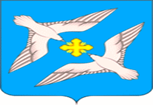 СОВЕТ ДЕПУТАТОВ  МУНИЦИПАЛЬНОГО ОБРАЗОВАНИЯ СЕЛЬСКОЕ ПОСЕЛЕНИЕ «УСПЕНСКОЕ» РЖЕВСКОГО РАЙОНА ТВЕРСКОЙ ОБЛАСТИР Е Ш Е Н И Е02.07.2021г.                                                                                                          № 107Об утверждении прогнозного плана( программы) приватизации  муниципального имущества  муниципального   образования сельское поселение «Успенское»  Ржевского районаТверской области на 2021 и  плановый период 2022- 2023г.г.В соответствии с Федеральным законом от 21.12.2001 № 178-ФЗ «О приватизации государственного и муниципального имущества» (с изменениями и дополнениями), Положением о порядке управления имуществом казны МО сельское поселение «Успенское», утвержденным Решением Совета депутатов сельского поселения «Успенское» №  36 от 03.06.2007 г., Устава муниципального образования сельское поселение  «Успенское» ,Совет депутатов сельского поселения «Успенское»Р Е Ш И Л:1. Утвердить Прогнозный план (программу) приватизации  муниципального имущества  муниципального   образования  сельское поселение «Успенское»  Ржевского района Тверской области на 2021 и  плановый период 2022- 2023г.г. (прилагается).2. Настоящее решение вступает в  правоотношения с   1 января 2021 года, подлежит обнародованию в установленном порядке, размещению на официальном сайте сельского поселения «Успенское» Ржевского района в информационно-телекоммуникационной сети "Интернет".Глава  сельского поселения «Успенское»                                                                А.В.СвятойПредседатель Совета депутатовсельского поселения «Успенское»                                                                 В.В.СтаровойтовПриложениек решению Совета  депутатовсельского поселения «Успенское» Ржевского районаот 02.07.2021. № 107Прогнозный план (программу) приватизации  муниципального имущества  муниципального   образования  сельское поселение «Успенское»  Ржевского района Тверской области на 2021 и  плановый период 2022- 2023г.г                                               Раздел I.Основные направления политики муниципального   образования  сельское поселение «Успенское»  Ржевского района Тверской области в сфере приватизации муниципального имущества на 2021 и  плановый период 2022- 2023г.г        Прогнозный план (программа) приватизации муниципального имущества на 2021 и  плановый период 2022- 2023г.г  (далее программа приватизации) разработана в соответствии с Федеральным законом от 21.12.2001 г. № 178-ФЗ «О приватизации государственного и муниципального имущества» (с изменениями и дополнениями) учётом основных задач социально-экономического развития сельского поселения «Успенское» Ржевского района в среднесрочной и долгосрочной перспективах.        Основными целями Программы приватизации являются:– повышение эффективности использования муниципального имущества муниципального образования    сельского поселения «Успенское» Ржевского района Тверской области;– достижение соответствия состава муниципального имущества муниципального образования развития сельского поселения «Успенское» Ржевского района Тверской области функциям муниципального района.      Основными задачами приватизации муниципального имущества в 2021  и плановый период 2022- 2023г.г  . являются:– обеспечение поступления средств в бюджет муниципального образования   сельского поселения «Успенское» Ржевского района Тверской области;– приватизация муниципального имущества, не задействованного в обеспечении функций органов местного самоуправления муниципального образования развития сельского поселения «Успенское» Ржевского района Тверской области;– уменьшение расходов бюджета муниципального образования на управление муниципальным имуществом.       В рамках программы приватизации в 2021 и плановый период 2022-2023 гг. предполагается продолжение приватизации муниципального имущества, не задействованного в обеспечении полномочий (функций) органов местного самоуправления муниципального образования  сельского поселения «Успенское» Ржевского района Планируется приватизация неиспользуемого муниципального имущества путём привлечения эффективных собственников.Раздел II.Перечень объектов недвижимого муниципального имущества муниципального образования сельское поселение «Успенское»  Ржевского района Тверской области на 2021 и  плановый период 2022- 2023г.г№№ппНаименование объектаМестоположение объектаПлощадь,кв.м/п.мПредлагаемый  срок приватизации1.Земельный участок, кадастровый номер 69:27:0223602:57Тверская область, Ржевский район, с/п «Успенское», д. Першино1500В течение2021г.-2022г.2.Нежилое здание (здание бани)Кадастровый номер 69:27: 02211701:635Тверская область, Ржевский район, с/п «Успенское», д. Глебово, ул. Мира, д. 23188.8В течение2021г.-2022г.3.Нежилое   помещение, этаж -1,  кадастровый номер 69:27:0211201:57Тверская область, Ржевский район, с/п «Успенское», д. Находово, д. 1450.8В течение2021г.-2022г.